(dactilografar ou utilizar letras maiúsculas bem legíveis) 			(datas no formato DD/MM/AAAA)ALUNO Nome (Completo) Nº         	ANO LETIVO:      /    	E-mail:       	TÍTULO DISSERTAÇÃO/TRABALHO DE PROJECTO:Título em PT:      	Título em EN:      	ASSINATURAS Equipa de Orientação: 	                                                   _________________________________________________________________________________________________________________                                                  _________________________________________________________________________________________________________________Aluno 	Este Requerimento será entregue na Secretaria do MIARQ acompanhado de:a) um (1) exemplar, em papel, da versão final da dissertação ou do trabalho de projeto, incluindo, caso existam, as correções sugeridas pelo júri durante as provas; b) um (1) exemplar, em suporte digital, da versão final referida na al. a).; c) declaração atualizada para depósito da dissertação no RepositóriUM (Despacho RT - 31 /2019 - Anexo 5B); d) declaração de confirmação da realização das correções solicitadas pelo júri, assinada pelo orientador que as verificou.Observações: 			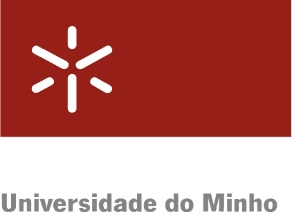 REQUERIMENTO DE ENTREGA FINAL DE PROVAS DE DISSERTAÇÃO / TRABALHO DE PROJECTOCICLO DE ESTUDOS INTEGRADO EM ARQUITETURA 